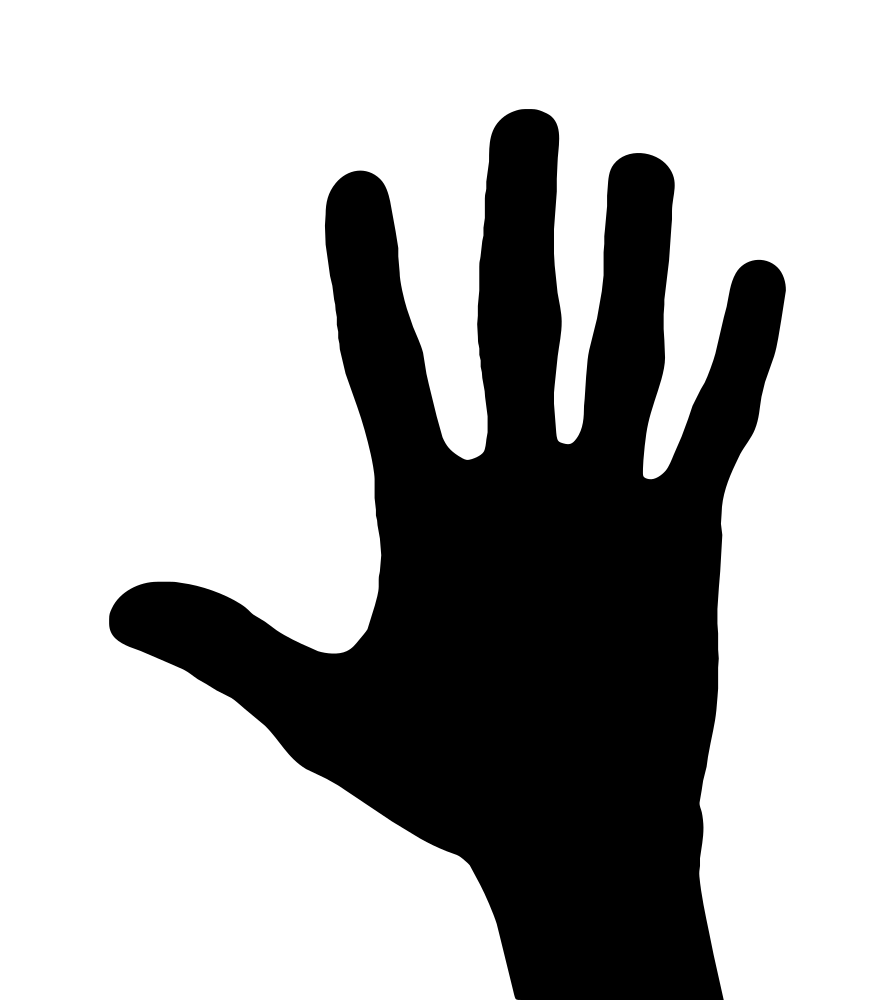 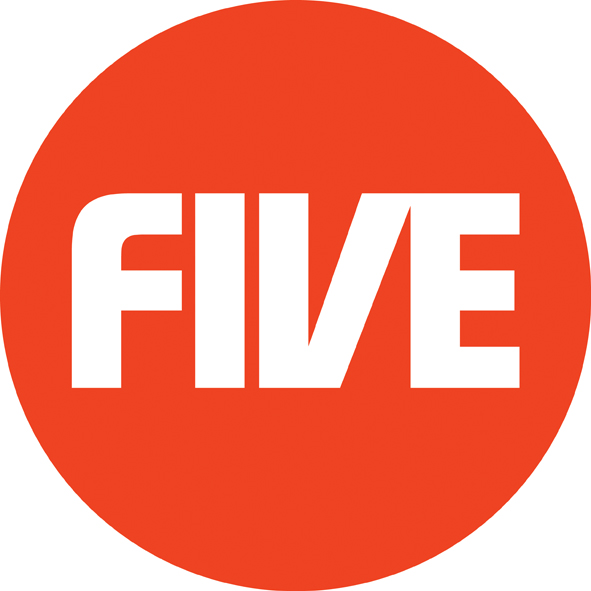 Find  Directions: Take some time to get to know your colleagues by moving about and asking them ‘mathematically inspired’ Get To Know You questions. Try to complete five connected squares! Blank squares are open for you to create your own challenges! Someone who is similar in height_____________Has an even number of children_____________Travelled farther than you this summer______________Is greater than 480 months old______________Same number of letters in their name as you______________Visited 3 ______________(e.g., oceans, lakes, cities)________________Favourite 2-digit number is within a decade of yoursYour #_______________________Slept in 7 or more different beds this summer________________Read over one thousand pages this summer______________Played at least four card/board games!__________Drives less than 10 km to work______________Digits in phone number add to more than 50 ______________Spends more than $20 at Starbucks/week______________Has an odd number of pets______________Knows the numbers in their license plate______________Visited a place that reached over 35 degrees Celsius_________________Vacationed in a different time zone than here______________Spent more hours than you care to say watching a Netflix series_______________Travelled by 3 different modes of transportation this summer________________Used a coupon or went to a store for something that was on sale_____________